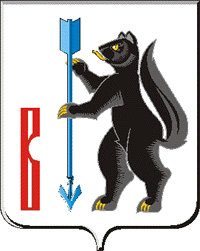 АДМИНИСТРАЦИЯГОРОДСКОГО ОКРУГА ВЕРХОТУРСКИЙР А С П О Р Я Ж Е Н И Еот 25.07.2018г. № 271г. ВерхотурьеО  проведении  Дня физкультурника 	В связи с празднованием 11 августа 2018 года Всероссийского Дня физкультурника, руководствуясь Уставом городского округа Верхотурский:1.Утвердить план спортивных мероприятий, посвященных Всероссийскому Дню Физкультурника в городском округе Верхотурский (прилагается).2.Муниципальному бюджетному спортивно-оздоровительному учреждению «Спортивный клуб «Олимп» (Постниковой И.Н.) организовать и провести 11 августа 2018 года спортивные мероприятия в соответствии с планом и положением о проведении Дня Физкультурника; Муниципальному бюджетному образовательному учреждению дополнительного образования детей «Детско-юношеская спортивная школа» (Савчук М.А.) организовать и провести легкоатлетический пробег, организовать работу судей в рамках внедрения сдачи норм Всероссийского физкультурно – спортивного комплекса «Готов к труду и обороне» для всех желающих.3.Рекомендовать Отделу полиции № 33 (дислокация г.Верхотурье) ММО МВД России «Новолялинский» (Дружинин В.А.) организовать мероприятия антитеррористической направленности и обеспечить охрану общественного порядка и регулирования дорожного движения при проведении спортивных мероприятий.4.Рекомендовать руководителям предприятий, учреждений всех форм собственности, начальникам территориальных управлений:1) в период с 6 по 11 августа 2018 года провести в коллективах спортивные праздники, посвященные Всероссийскому Дню физкультурника;2) содействовать участию команд в спортивном празднике на городском стадионе 11 августа 2018 года с 12:00 часов;3) информацию о прошедших спортивно-массовых мероприятиях предоставить в МБСОУ «Спортивный клуб «Олимп» до 17 августа 20178 года.5.Начальнику Управления культуры, туризма и молодежной политики Администрации городского округа Верхотурский (Гайнановой Н.А.) оказать содействие в проведении праздничного концерта.6.Комитету экономики и планирования Администрации городского округа Верхотурский (Нарсеева Е.Н.) организовать работу объектов торговли и общественного питания на городском стадионе, на время проведения спортивного праздника.7.Рекомендовать ГБУЗ СО «ЦРБ Верхотурского района» (Полтавский С.Н.) обеспечить медицинское сопровождение спортивных мероприятий.8.Опубликовать настоящее распоряжение в информационном бюллетене «Верхотурская неделя» и разместить на официальном сайте городского округа Верхотурский.9.Контроль исполнения настоящего распоряжения возложить на заместителя главы Администрации городского округа Верхотурский по социальным вопросам Бердникову Н.Ю.Глава городского округа Верхотурский 	                                                 А.Г. ЛихановПЛАНспортивных мероприятий, посвященных Всероссийскому Дню Физкультурникав городском округе Верхотурский11 августа 2018 годаУтвержден:распоряжением Администрациигородского округа Верхотурскийот 25.07.2018г. № 271«О проведении Дня физкультурника»№Наименование мероприятийВремя проведенияМесто проведения1234111 августа 2018 годаСпортивная зарядкаТоржественное открытиеТоржественное награждение Легкоатлетический пробегВеселые старты «Папа, мама, я – спортивная семья!»Дартс среди лиц с ограниченными возможностямиСоревнования по стритболуСоревнования по волейболуСоревнования по футболу (дети 10-14 лет)Соревнования по КроссфитНормативы ГТО для всех желающих (наклон, прыжок в длину с места толчком двумя ногами, поднимание туловища из положения лежа на спине)Награждение участников состязанийЧаепитие с 12:00 до 12:10с 12:10 до 12:15с 12:15 до 12:30с 12:30 до 13:00с 13.00 до 13.20с 13.00 до 13.30с 13:30 до 15:00с 15:00 до 15:55с 13:30 до 14:30с 14:00 до 15:55с 15:20 до 15:40с16.00 до 16.05с16:05 до 16:20Стадион МБСОУ «Спортивный клуб «Олимп»2Работа торговых рядов, батута.с 12:00 до 16:00Стадион МБСОУ «Спортивный клуб «Олимп»